Please fill the form in accordance with who will live with whom in one room.Flight ScheduleThe Form should be sent by e-mail no later than 2 August, 2021Important: In case the group is split and takes different flights, please, inform the LOC correspondingly by sending another additional form fulfilled.Date:Signature and stamp:					(					)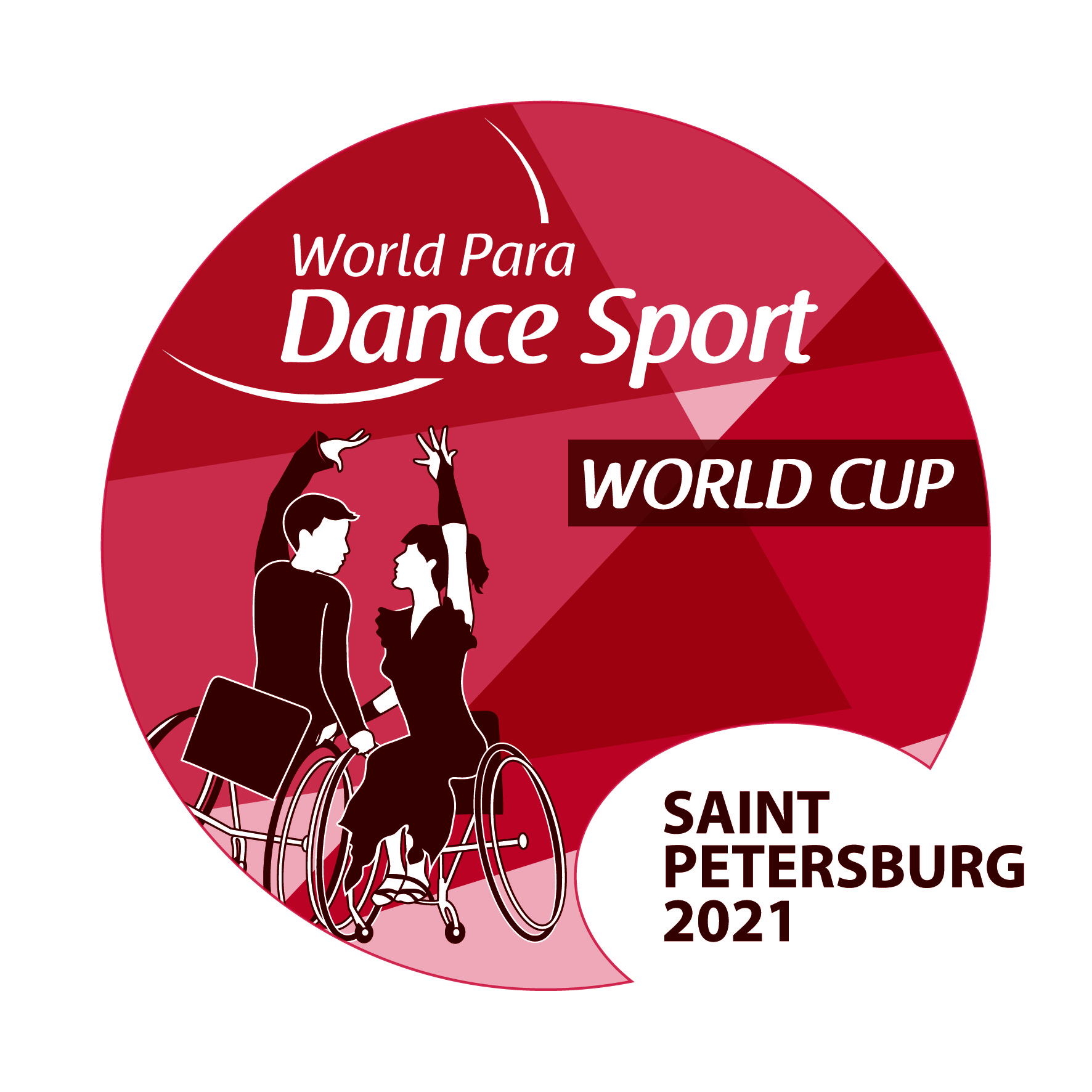 SAINT PETERSBURG 2021WORLD PARA DANCE SPORTWORLD CUPSaint Petersburg, Russia8–13 September, 2021ADDITIONAL FORMSAINT PETERSBURG 2021WORLD PARA DANCE SPORTWORLD CUPSaint Petersburg, Russia8–13 September, 2021ADDITIONAL FORM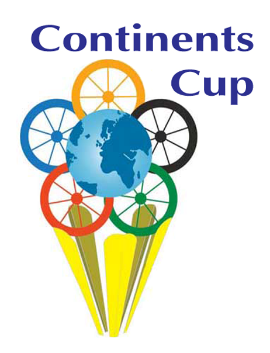 №Room№Surname / Name Surname / Name Who is who? (dancer, trainer, attendant, etc.) Please mark wheelchair usersWho is who? (dancer, trainer, attendant, etc.) Please mark wheelchair usersWho is who? (dancer, trainer, attendant, etc.) Please mark wheelchair usersWho is who? (dancer, trainer, attendant, etc.) Please mark wheelchair users1121324253637484951051161261371471581681791891910201021112211ArrivalArrivalArrivalArrivalArrivalArrivalArrivalFromTo (indicate airport)Flight NoDateTimeNumber of persons / only in wheelchair Number ofwheelchairs/FromTo (indicate airport)Flight NoDateTimeFromTo (indicate airport)Flight NoDateTimeDepartureDepartureDepartureDepartureDepartureDepartureDepartureFromTo (indicate airport)Flight NoDateTimeNumber of persons / only in wheelchairNumber ofwheelchairs/FromTo (indicate airport)Flight NoDateTimeFromTo (indicate airport)Flight NoDateTime